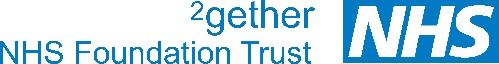 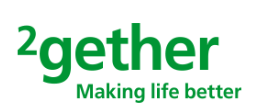 Trailblazer Programme | Mental Health Support Teams in Schools  Information for School Websites We are delighted that our school has been given the opportunity to take part in a new, national programme to help make mental health support for children and young people more available when they need it. We are one of 73 schools from Cheltenham, Gloucester and the Forest of Dean to work with the NHS in Gloucestershire to introduce Mental Health Support Teams into schools.  We hope that these teams will provide valuable support to our pupils to help them with life’s ups and down, for example, with issues such as anxiety, friendship concerns, exam stress and challenging behaviour. For primary school children, parents and/or carers will be contacted and asked for agreement to start any support with their child. This may involve group work and/or individual, one-to-one support, either at school or elsewhere. Where appropriate, the Mental Health Support Team will also link up with the specialist mental health services in Gloucestershire. They will also support parents and teachers to help children and young people who are experiencing difficulties.If you have any questions or concerns or would like to make a referral to the service, please contact Mandy Newdeck or Nicola Grisman.